ДЕПАРТАМЕНТ ОБРАЗОВАНИЯАДМИНИСТРАЦИИ ГОРОДА НОЯБРЬСКАМУНИЦИПАЛЬНОЕ БЮДЖЕТНОЕ ДОШКОЛЬНОЕ ОБРАЗОВАТЕЛЬНОЕ УЧРЕЖДЕНИЕ  «УЛЫБКА»МУНИЦИПАЛЬНОГО ОБРАЗОВАНИЯ ГОРОД НОЯБРЬСК629803, Россия,  ЯНАО,   город Ноябрьск,   улица Высоцкого   д.30 в;   т.:34-53-86, E-mail: Ulibka_0@mail.ruОКПО 471983340, ОГРН 1028900708440, ИНН/КПП 8905023859 / 890501001Конспект непрерывной образовательной деятельности с использованием ИКТ технологии«Цифровая лаборатория «Наураша в стране Наурандии»Тема: «Наше сердце. Пульс»                                                                                        Составители: Мещерякова Н.П.,                                                                                                                  воспитатель                              МБДОУ «Улыбка»2020 -  2021  уч. гВозрастная группа: подготовительная к школе группаЦель: создать условия для исследований в цифровой лаборатории «Наураша», способствующие расширению, углублению и закреплению знаний учащихся о пульсе человека и тренировке сердца.Задачи:Образовательные: 
- обогащать и уточнять представление детей об устройстве и функционировании сердца;
- учить измерять пульс человека.
Развивающие:- развивать у детей способность делать выводы на основе проведенных опытов;
- расширять словарный запас детей: кровеносные сосуды, пульс, фонендоскоп, вена, кровь.
Воспитательные: - формировать стремление вести и поддерживать здоровый образ жизни;
- способствовать развитию интереса детей к исследованиям и экспериментам.Оборудование: ноутбуки, интерактивная доска, лотки «Пульс» из цифровой лаборатории «Наураша в стране Наурандии» (пульсоксиметр, фонендоскоп, тонометр, рисунок строения сердца), карты фиксации, фломастеры, презентация «Наше сердце», игра «Что полезно и вредно для сердца», набор кругов синего и красного цвета для игры, сердечки синего и красного цвета, трехлитровая банка с водой, окрашенная в красный цвет.Ход НОД:1 слайд «Что такое пульс?»Воспитатель.2 слайд (логотип электронной почты)- Ребята, сегодня нам на электронную почту пришло письмо, а вместо имени адресата - загадка. Кто же нам мог прислать это послание? (Дети отгадывают загадку)Это что за очень странный,Человечек деревянный?На земле и под водойИщет ключик золотой.Всюду нос суёт свой длинный.Кто же это?…БУРАТИНО! (изображение Буратино)- Хотите узнать, что нам пишет Буратино? (Ответы детей, воспитатель включает видеообращение)3 слайд  «Дорогие мои друзья! Мой Папа Карло жалуется на боли в груди и говорит, что это, наверное, болит сердце. А я даже не знаю, что это такое, зачем оно нужно и как оно работает. А без этих знаний я не могу ему помочь. Очень прошу вас – помогите! Ваш друг Буратино»- Как мы можем помочь ему? (Рассказать о сердце). - Сейчас я вам предлагаю присесть тихонечко, закрыть глаза, расслабиться и прислушаться к себе, к тому, что происходит внутри нас.Упражнение «Послушай свой ​​организм»- Что вы услышали? (ответы детей)- Да, мы с вами услышали неустанную работу нашего сердца. - Как вы считаете, для чего нам нужно сердце? (ответы)- Сердце нам нужно для того, чтобы мы могли бегать, прыгать, танцевать, работать, радоваться, огорчаться. Именно сердце дает нам силы для всего этого.  Сердце похоже на большой насос, который качает кровь. Кровь «бежит» по нашему телу и кормит все внутренние органы кислородом. 4 слайд - Выглядит сердце на самом деле не так, как его обычно рисуют.- На самом деле оно вот такое, похоже на мешочек.- Как вы думаете, какого размера ваше сердце?     - Дети, сожмите вашу руку в кулак. Вот такого размера ваше сердце. А у меня вот такое. Сердце растет вместе с вами. Вы растете, и оно тоже растет. Неважно, какого вы сейчас роста, ваше сердце всегда будет размером чуть больше кулака.- Переверните свои карты, найдите цифру один и обведите свой кулачок возле нее – это будет размер вашего сердечка (обводим, сравниваем).5 слайд - Сердце - это очень сложный и удивительный механизм. Оно очень сильное и крепкое. - Попробуйте разжимать и сжимать кулак, сможете долго? (мы устанем) А вот сердце работает всю нашу жизнь без остановки.Когда сердце сжимается - оно выталкивает кровь в сосуды, по которым кровь пробегает очень быстро через все тело и возвращается назад. Эти сосуды называются вены и артерии. -Знаете ли вы, сколько крови в вашем организме? 3 литра (показать 3х-литровую банку). Всю кровь сердце прогоняет по организму много раз за день.- Давайте мы с вами поиграем. Игра называется «Эстафета». (Участники делятся на 2 команды «Артерии» и «Вены». Перед командами стоит коробка с красными кружочками. Это полезные вещества для организма. На противоположной стороне стоит коробка с синими кружочками. Это вредные вещества. По команде участники передают по цепочке кружочки из одной коробки в другую. Игра продолжается до тех пор, пока кружочки не поменяются местами.)6 слайд    - Часто говорят, что сердце у нас слева. На самом деле это неверно - сердце находится в грудной клетке почти посередине. Положи руку на грудь рядом с сердцем, и ты почувствуешь, как оно бьется.- Давайте рассмотрим наши ладошки с наружной стороны. Что мы там видим? Да - это кровеносные сосуды, по которым течет кровь. А теперь переверните ручки вверх ладошками. Давайте положим пальчик на начало ладошки (на запястье) и внимательно прислушиваемся. Что вы чувствуете под пальцами? (Ответы)7 слайд - В момент, когда сердце выталкивает кровь в сосуды, раздаются глухие удары, называемые пульсом. - Где мы можем еще услышать пульс?- Можно услышать на запястье левой руки, на висках, под нижней челюстью (показываю).- Ребята, а вы знаете, что есть специальные медицинские аппараты для измерения пульса.8 слайд       - Я предлагаю отправиться в лабораторию в гости к моему другу Наураше. Наураша – это мальчик,  маленький исследователь и ученый.- А кто такой исследователь? (человек, который что-то исследует, изучает)- А кто же такие ученые? (люди, которые все знают, проделывают разные опыты)- Наураша  живет  в  стране Наурандии,  в  цифровой  лаборатории.- Как вы думаете, что такое цифровая лаборатория? (лаборатория на компьютере)(воспитатель включает программу «Пульс»)Но прежде, послушайте правила поведения в лаборатории:Не мешать друг другу, работать тихо, аккуратно, внимательно.Внимательно слушать научного руководителя.Приступать к выполнению опыта только после указания.Пробовать на вкус, брать в рот, нюхать – в лаборатории запрещено.Бережно обращаться с оборудованием. Поработал  - убери на место.Наураша: В этой лаборатории я изучаю пульс. Сейчас мы начнем наши увлекательные исследования. Нам понадобится датчик «Божья коровка». Это пульсометр. Скажите вместе со мной.- А знаете ли вы, что пульс ребенка отличается от пульса взрослого? Для этого эксперимента мне понадобится взрослый. Измеряем его пульс! – Измерим пульс ребенка! Надевай клипсу.  (показывает датчик пульса и приглашает одного ребенка, измеряет)Опыт № 1- Как вы думаете, почему у детей пульс больше, чем у взрослых? (дети отвечают, потому что мы очень много двигаемся, прыгаем, бегаем)Слайд 9- Молодцы! Да (фиксация в карте). Сравните и отметьте результат стрелками около цифры 2.Опыт № 2(измерить пульс у двух детей)Физкультминутка «Ритм сердца»     - Сейчас я буду отбивать ладонью ритм стука сердца. Если он спокойный (показать) вы идете шагом. Чем чаще будет этот ритм (показать), тем быстрее вы будете двигаться, переходя на бег.- Молодцы. А теперь давайте снова найдем наш пульс на запястье или приложите руку к сердцу (опять измерить). Прислушиваемся. Что изменилось? Сердце забилось сильнее. Оно стучит и качает кровь. Вывод: сердце бьётся чаще, если человек активно двигается или испугался. Реже сердце бьётся во время сна или отдыха.Слайд 10- Если человек здоров, то сердце быстро успокаивается, и мы можем ему помочь. Знаете как? (остановиться, попить воды, подышать)- Открою вам секрет, чтобы помочь сердцу успокоиться: нужно сделать пять медленных и глубоких вдоха. Если вы будете так помогать своему сердцу, оно будет сильным и здоровым! (дети глубоко и медленно дышат, отмечая изменения ритма)- Когда мы движемся, наше сердце работает быстрее и укрепляется. А если мы с вами будем мало двигаться, как вы считаете, что будет с сердцем? (ответы)- Правильно. Сердце слабеет. Поэтому его надо беречь: заниматься спортом, гулять на свежем воздухе, правильно питаться, соблюдать режим дня, закаляться Слайд 11Интерактивная дидактическая игра «Что для сердца полезно, а что вредно?» 
Воспитатель:      - Ребята, надеюсь, что теперь Буратино все знает о сердце и сможет помочь папе Карло.  Что мы узнали о сердце? Какого размера сердце человека? Что такое пульс? У кого сердце бьется быстрее у ребенка или взрослого? Как помочь сердцу быть сильным и здоровым?  Вам понравилось работать в лаборатории с Наурашей?      Рефлексия «Сердце»Детям предлагается выбрать сердце определенного цвета, соответствующее их настроению (синий – плохое настроение, красный - хорошее настроение).     - Молодцы! Мне очень понравилось, как мы сегодня с вами работали.      Домашнее задание     - Покажите своим друзьям и родителям, как можно услышать песенку сердца, и расскажите им о том, как нужно беречь сердце. Список используемых источников информации.Шутяева Е.А. Наураша в стране Наурандии. Цифровая лаборатория для дошкольников и младших школьников. Методическое руководство для педагогов/ Е. А. Шутяева.- М.: Издательство «Ювента», 2016. – 76 с.: ил.https://mirkardio.ru/proyavlenie/tipichnye-proyavleniya/puls-norma.htmlhttp://www.tavika.ru/2016/06/heart-experiment.htmlhttp://cardiobook.ru/serdce-sportsmena/https://foodandhealth.ru/pitanie-dlya-organov/pitanie-dlya-serdca/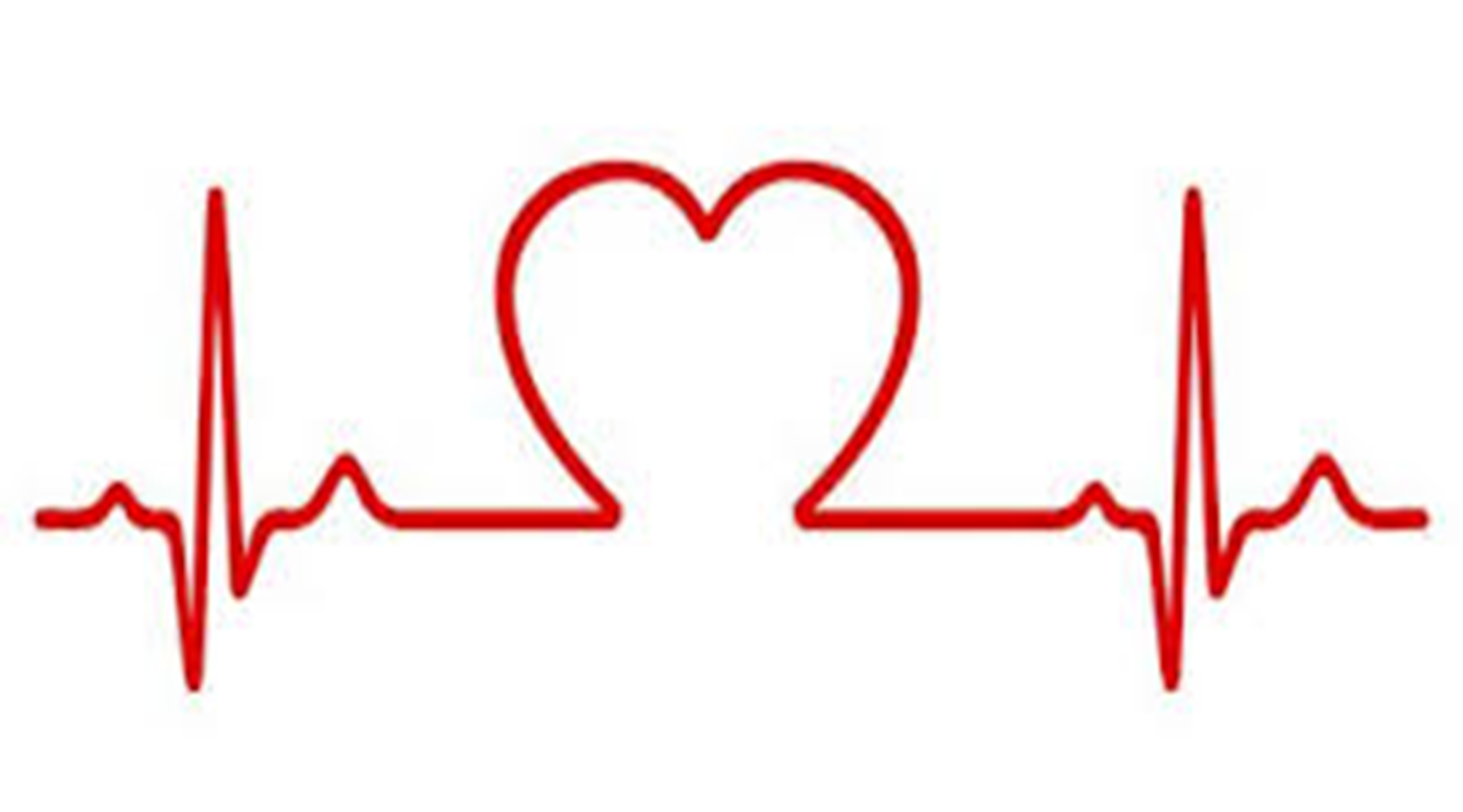 1 2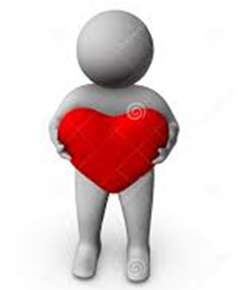 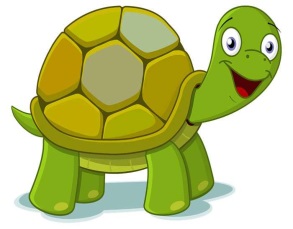 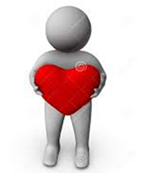 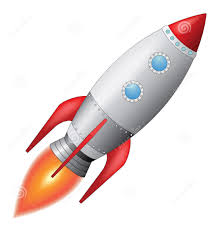 1 3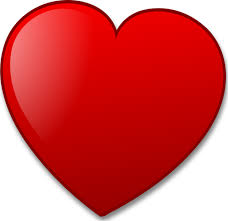 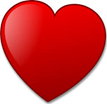 